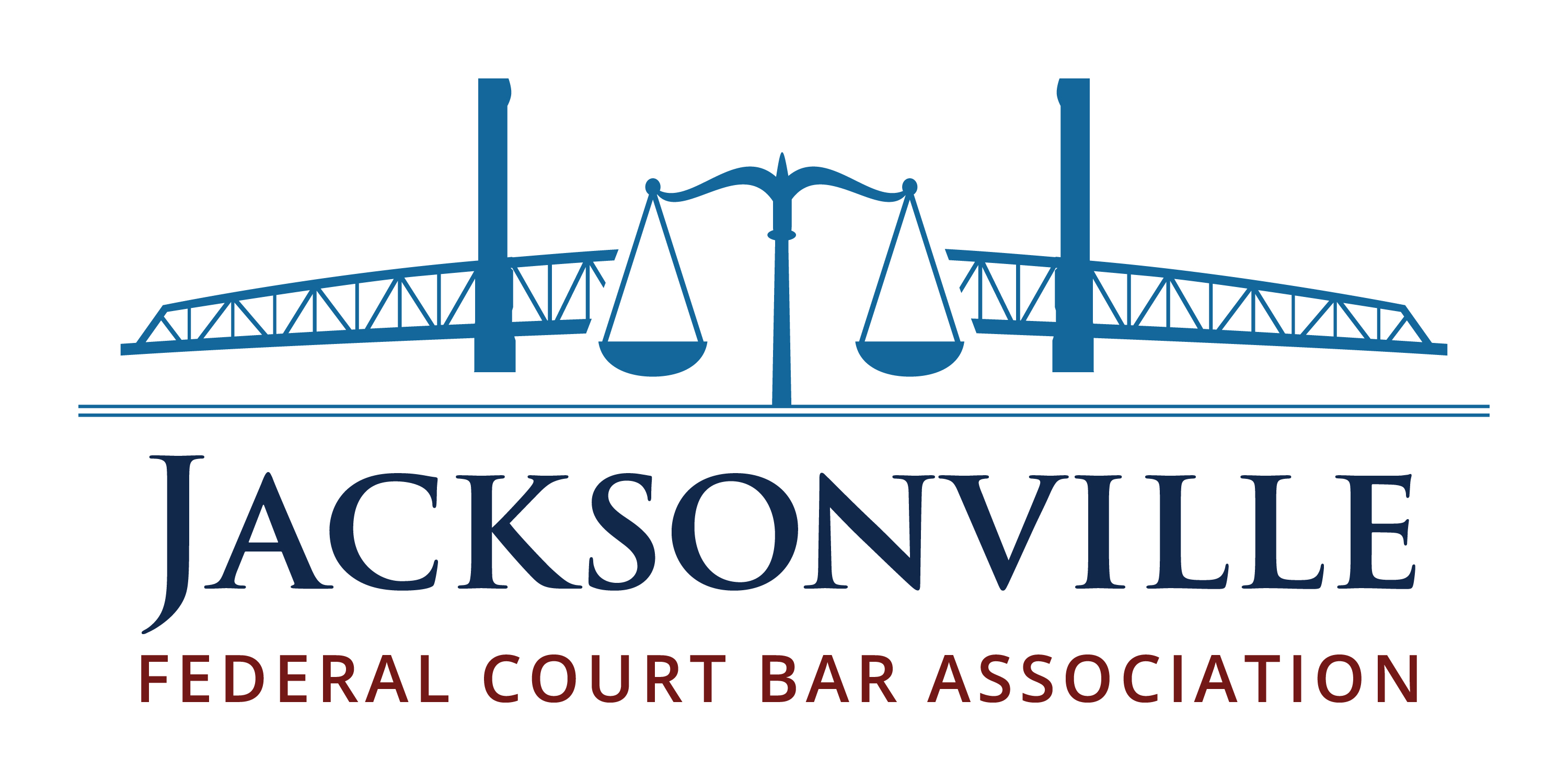 MEMBERSHIP STATEMENTOctober 1, 2023 - September 30, 2024COST(please check one)$ 125	General Membership$ 75	Government Lawyers	Non-Profit Lawyers*FREE	First-Year Law Clerks	JudgesFees are due September 30, 2023Interested in joining mid-year? We prorate dues so it’s never too late to join! For more information, email us at admin@jaxfedbar.org. *The reduced rate is for Assistant United States Attorneys, Assistant Federal Defenders, Judicial Law Clerks (past their first year), Judicial Staff Attorneys, Office of the General Counsel Attorneys, and Legal Aid Attorneys. It is not for private attorneys serving on the CJA panel.  Private lawyers who need a discount are welcome to contact us. Membership fees are not deductible as charitable contributions for federal income tax purposes. Full Name:  								Firm / Organization:  						Practice Type:  							Bar Admission Year:  						Telephone:  								E-Mail:  								Address:  								Submit your membership statement one of two ways:(1) Visit us at www.jaxfedbar.org where you cancomplete an online membership statement, pay your dues, register for upcoming events, and more!OR(2) Mail this form, and a check made payable to “Jacksonville Federal Court Bar Association,” to221 N. Hogan Street, Box #267, Jacksonville, FL 32202Would you like to get federal court experience through the Court’s pro bono appointment program? Check this box and we will reach out to you with more information.Going Green: To reduce paper, the chapter sends notices of upcoming 
events by e-mail only. We will not display your e-mail address to all 
recipients or give the e-mail distribution list to other organizations. 